Hill YEAH! 5K 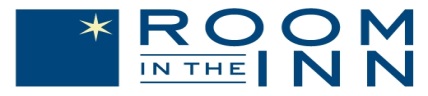 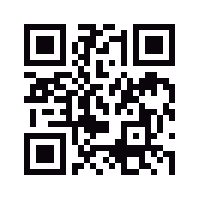 Resolution RunBENEFITING ROOM IN THE INN *Striders Grand Prix Event!December 30, 2017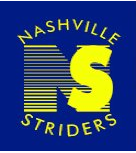 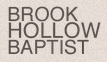 Brook Hollow Baptist Church678 Brook Hollow Road, Nashville, TN, 37205RACE DAY REGISTRATION :  6:30AM – 8:15AM 				Race Start Time: 8:30 AMENTRY FEE $30 before 12/1/17, $35 before 12/24/17, $40 on RACE DAY Registration also available at: https://www.runningahead.com/events/HillYeah5K/registerClasses/Awards:  9 and under to 80+, 3 deep in 5 year increments, top 3 overall male and female, top 3 masters and grandmasters - male and female. Shirts (or equivalent swag) guaranteed for all pre-registered runners.Website: http://www.hillyeah5k.com/                     www.runningahead.com/events/HillYeah5KThis is a charitable event. In the case of dangerous weather or other unforeseen factors, cancellation may occur. Sorry - No refunds. All proceeds go to Room In The Inn Nashville.  FIRST NAME:___________________________      LAST NAME:_________________________Unisex Shirt Size (please circle one): S,   M,   L,   XL, 2XLADA notice: To request an accommodation, please call (931) 219-7558 or email hillyeah5k@gmail.com. Date of Birth: ___/___/_____    AGE ON RACE DAY:_____ (circle): MALE/ FEMALE Mailing Address (Street, Apartment #):City			    State		           Zip Code			emailPlease make checks payable to: LMN Charity Racing – RITI 5KMail completed registration with funds to:  Room In The Inn 5K, c/o LMN Charity Racing, 218 Vaughns Gap Road, Nashville, TN 37205 Release: I understand that participating in this event is inherently strenuous and involves significant risks. I freely choose to participate in this event and I am fully aware of the risks involved in strenuous running and road racing. I agree to hold the organizers, sponsors, staff, volunteers, Brook Hollow Baptist Church, Room In The Inn, their agents, representatives, successors, employees, assigns, aid personnel and anyone else connected to this event completely harmless for any and all injuries, illnesses and all other liability related to this event.